Severe Storms (Thunderstorms, Tornadoes, & Hurricanes)Final Exam Study Guide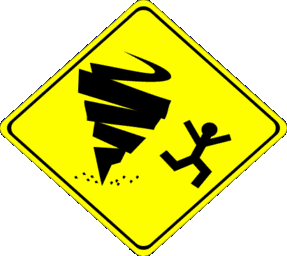 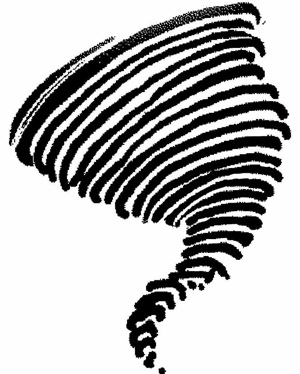 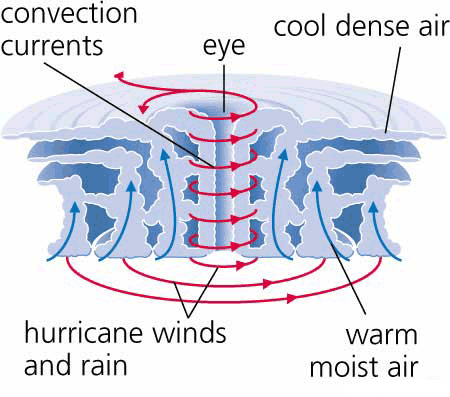 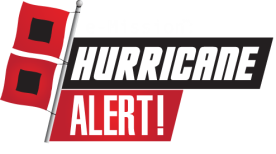 ThunderstormsThunderstorm definition?Stages of Ordinary Thunderstorms (pg 254)Cumulus, Mature, & Dissipating (Diagram 10.1 – pg 254 and notes in classCharacteristics of StagesMulticell Thunderstorms (as families)Severe Thunderstorms compared to Ordinary (Air Mass) ThunderstormsFloods/Flash FloodsLightning and Thunder – What are they? / How do they occur?How a lightning bolt (stroke) occurs within a Thunderstorm cloud and cloud to ground – stepped leader, return strokeHail – what is it and how does it occur?TornadoesTornadoes – What are they?  How do they occur?Stages of Tornado Development from Dust-whirl to Decay / Characteristicsdust-whirlorganizingmatureshrinkingdecayTornado Outbreak / Where Tornadoes Occur Most and WhyTornado Safety - How to protect yourself in the event of a tornadoTornado Watches and Warnings (what’s the difference?)Fujita Scale ranking tornadoes in terms of wind speed/damage (Table 10.1 pg 277)Where tornadoes form along a Middle-Latitude Cyclonic Storm SystemWaterspouts – how are they same/different from tornadoes on landHurricanesWhat are they?  How do they occur?Structure of a hurricane / Anatomy of a Hurricane (study diagram as handout in class)Where do they occur most?  Names of other storms across world like hurricanesHurricane Watches and Warnings (what’s the difference)Damage from Hurricane – storm surge greatest cause of destruction & death (flooding)Safety in HurricaneSaffir-Simpson Scale of Hurricanes using wind speed and damage caused (Category 1-5)Naming of Storms – when does a storm get its name and how does the naming system go